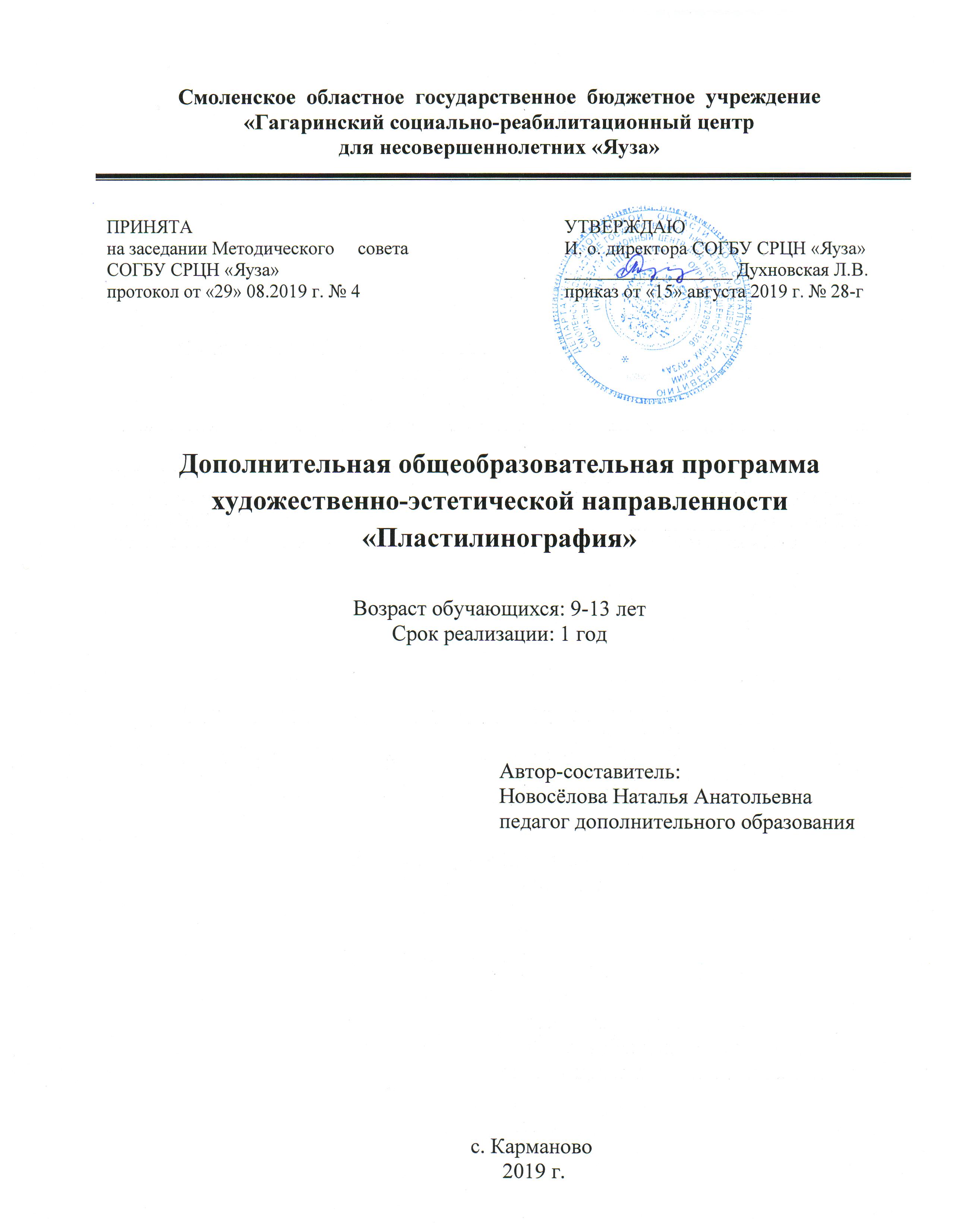 «Ум ребёнка находится на кончиках его пальцев».Сухомлинский В.А.Пояснительная записка    Необходимым условием построения современной системы эстетического воспитания и развития эстетической культуры личности является использование различных видов искусства в педагогической работе с детьми, это целенаправленный процесс, организованный в единой системе и отвечающий требованиям всестороннего и гармоничного развития ребёнка.  Развитие детского творчества является актуальной проблемой. Под творческой деятельностью мы понимаем такую деятельность человека, в результате которой создаётся нечто новое – будь это предмет внешнего мира или построение мышления, приводящее к новым знаниям о мире, или чувство, отражающее новое отношение к действительности.    Рисование пластилином или пластилинография – новый вид декоративно-прикладного искусства – представляет собой создание лепных картин с изображением более или менее выпуклых, полуобъёмных объектов на горизонтальной поверхности. Основной материал – пластилин. Возможно использование комбинированных техник. Например, декорирование поверхности бисером, семенами растений, природным материалом и т.д. В некоторых случаях в технике пластилинографии производится модификация изделия, что приводит к созданию оригинальных произведений. Например, на плоской поверхности графически изображается пейзаж, а детали переднего плана изображаются пластилинографией. Техника применения пластилина в качестве красок многим детям знакома.  Техника проста. Сильно разминаем пластилин, чтобы он размазывался, и в таком состоянии намазываем его на картон. Создаём фон будущей картины. А потом обычным рабочим пластилином «налепами» выполняем все нужные детали задуманного рисунка. Неудачные места легко исправить, убрав стеком пластилин и налепив новый.   Лепка тренирует усидчивость, трудолюбие, моторику пальцев рук, развивает глазомер. Учёными доказано, что развитие логического мышления, связной речи, памяти и внимания тесно связано с развитием мелкой моторики и координации движений пальцев рук. Уровень развития мелкой мотрики – один из показателей интеллектуальной готовности к школьному обучению.   Лепка – это один из видов изобразительного творчества, в котором из пластических материалов создаются объёмные образы и целые композиции. Техника лепки очень богата и разнообразна. Лепка даёт удивительную возможность отражать мир и своё представление о нём в пространственно-пластических образах. Лепка – самый осязаемый вид художественного творчества. Ребёнок видит то, что создал, трогает, берёт в руки и по мере необходимости изменяет. Из одного комка можно создавать бесконечное множество образов, каждый раз находить новые варианты и темы композиций.Направленность пластилинографии на развития ребенка:художественно-эстетическая (декоративно-прикладное искусство); Новизна данной программы заключается в обучении детей азам цветовосприятия (смешивание пластилина), специальных упражнений по развитию мелкой мускулатуры рук и координации движений (пальчиковые гимнастики). Программа предусматривает введение новых приёмов в изготовление плоскостных изображений (различные приёмы и способы при лепке фона, деталей переднего и заднего плана, проработке отдельных мелких деталей).          Актуальность программы  состоит в том,  что  занятия лепкой комплексно воздействуют на развитие ребёнка: лепка благотворно влияет на нервную систему, пространственное мышление, мелкую моторику, синхронизирует работу обеих рук, формирует умение планировать работу по реализации замысла, предвидеть результат и достигать его, развивает ребёнка эстетически.    Педагогическая целесообразность программы  состоит в том,  что  при условии выполнения, обеспечивает достижение поставленных целей и задач, связанных с  художественно- эстетическим развитием воспитанников.Цель программы:Развитие творческих способностей ребёнка посредством самовыражения через изготовление изделий из пластилина. Развитие мелкой моторики, координации движений рук, глазомера.Задачи программы:Обучающие:  учить свободно пользоваться способами и приёмами лепки;учить создавать форму предмета на основе восприятия и самостоятельного наблюдения;учить навыкам сотрудничества с взрослыми и сверстниками, вести диалог;осваивать разнообразные пластические материалы;учить создавать оригинальные, неповторимые образы;учить оганизовывать самостоятельную художественно-творческую деятельность, выбирать средства (мелкие детали из бросового материала) для реализации художественного замысла. Развивающие: развивать эстетическое восприятие и художественно-образное мышление ребёнка;развивать творческие способности детей;развивать наблюдательность, расширять кругозор;развивать интеллектуальную, творческую личность. Воспитательные: воспитывать мастерство, чувство красоты и гармонии;прививать детям навыки трудолюбия и ответственности;приобщать ребёнка к миру прекрасного, развивать трудолюбие, усидчивость, художественный вкус, воображение, мышление, эмоциональное положительное отношение к миропониманию;повышать эмоциональную выразительность создаваемых детьми художественных образов. Отличительные особенности данной программы в том, что она может использоваться для работы с детьми из разных социальных групп, разного возраста. Основной материал – пластилин.  Пластилинография знакомит учащихся с созданием лепных картин с изображением более или менее выпуклых, полуобъёмных объектов на горизонтальной поверхности. Возможно использование комбинированных техник. Например, на плоской поверхности графически изображается пейзаж, а детали переднего плана изображаются пластилинографией. Техника применения пластилина в качестве красок многим детям знакома.  Техника проста. Сильно разминаем пластилин, чтобы он размазывался, и в таком состоянии намазываем его на картон. Создаём фон будущей картины. А потом обычным рабочим пластилином «налепами» выполняем все нужные детали задуманного рисунка. Неудачные места легко исправить, убрав стеком пластилин и налепив новыйВозраст детей посещающих программу по дополнительному образованию «Пластилинография»  рассчитана на  школьников, возраст которых  9 - 13 лет. В детском возрасте, ребёнку приемлемые такие качества как – легкомыслие, наивность, взгляд на взрослого снизу вверх. Но уже начинает утрачивать детскую непосредственность, в поведении у него появляется другая логика мышления. Учение для него – значимая деятельность.   Основным инструментом в лепке является рука, следовательно, уровень умений зависит от владения собственными руками. С этой точки зрения технику пластилинографии, можно оценить, как самую, наиболее доступную для самостоятельного освоения.   У детей очень часто, при письме устают руки, поэтому так важно развивать моторику, в том числе и лепкой.Сроки  реализации  данной программы рассчитан на 1 год. Занятия проходят 1 раз в неделю согласно графику работы. Продолжительность занятий 40-45 мин. Формы и режим  занятий: индивидуальные, групповые, коллективные с учетом возможностей детей.Формы и методы  проведения занятий:1.Словесный метод обучения:беседа; рассказ; 2.Наглядные методы обучения: демонстрационный материал; показ;3.Практический  метод обучения:пальчиковая гимнастика;индивидуальная творческая деятельность.Анализ работы.
Ожидаемые результаты и способы определения их результативности. К концу обучения дети  должны:Владеть приёмами работы технике «пластилинография»: лепить предметы простой и сложной формы;Качественно выполнять каждую работу;Пользоваться материалами и инструментами;Творчески подходить к выполнению своих работ, достигая их вырозительности;Улучшится ручная умелость, мелкая моторика; синхронизуется работа обеих рук.  Обучение детей по программе дополнительного образования предполагает: изображение в оригинальной технике с помощью пластичных материалов позволяет ощутить незабываемые положительные эмоции. Рисование пластилином даёт удивительную возможность моделировать мир и своё представление о нём в пространственно-пластичных образах, удивляет своей непредсказуемостью, повышает сенсорную чувствительность (способствует тонкому восприятию формы, фактуры, цвета, пластики), развивает воображение, формирует умение планировать работу по реализации замысла, предвидеть результат, а самое главное  - способствует развитию индивидуальной творческой личности. К тому же выполненные поделки красочны, оригинальны и неповторимы.    Занятия пластилтнографией – уроки практического жизненного опыта, освоения и постижения окружающего мира, красоты и гармонии. Нет предела творчеству, ибо творчество – это та самая детская игра, которая сумела выжить во взрослом человеке.Результативность программы будет проводиться с помощью диагностики  с целью выявить отрицательные и положительные моменты в работе. Подведение итогов работы воспитателя и детей будет проводиться участием в выставке готовых работ на базе СОГБУ «Яуза», участие в творческих конкурсах. Аттестация обучающихся по программеПервичная аттестация	Срок проведения: в течение 10 дней со дня зачисления обучающихся в объединение. 	Цель: оценка уровня технических умений и навыков, творческий потенциал детей на момент зачисления в объединение	Форма проведения: занятие «Пластилинография»		Содержание аттестации:	Владение техническими навыками и умениями: пользование материалами и инструментами, соблюдение техники безопасности при работе.Владеть приёмами работы технике «пластилинография»: лепить предметы простой и сложной формы.Стремление творчески подходить к выполнению своих работ, достигая их выразительности.	Форма оценки: уровень (высокий, средний, низкий)	Критерии оценки:	Высокий уровень – владеет техническими навыками работы с материалами и инструментами, знает и соблюдает технику безопасности при работе, имеет знания  о свойствах инструмента и материала, умеет правильно передать цветовую гамму, композиция соблюдается по всей плоскости листа, с интересом выполняет творческие задания, старается проявить фантазию и инициативу.Средний уровень – владеет некоторыми техническими навыками в соответствии с возрастными возможностями,  не совсем точно  передаёт цветовую гамму и не точно соблюдает пропорциональность между предметами. Затрудняется при выполнении творческих заданий, требуется помощь педагога.	Низкий уровень – владеет техническими навыками на примитивном уровне, движения неумелые и беспорядочные при работе с пластилином и инструментом. Знания о композиции и о цветовой гамме практически отсутствуют. Самостоятельно не справляется с творческим заданием.Промежуточная аттестацияСрок проведения: после прохождения каждого раздела программы.Цель: оценка уровня творческих и технологических умений детей по итогам работы.Форма проведения: выставка детских работ - картин из пластилина.Форма оценки: уровень (высокий, средний, низкий)Содержание аттестации:Овладение приемами работы с инструментами и материалами необходимыми для творчества: пластилин, стека, копировальная бумага, ножницы, клей, оргстекло.Овладение знаниями о материале для творчества: его цвете, свойствах.Развитие конструктивных способностей и художественного вкуса: придумывает и самостоятельно выполняет и украшает сложную картину.Умение анализировать объект для творчества: составить план выполнения, использовать различные приемы технологической обработки материалов.Креативность – способность к проявлению фантазии, воплощение в образ.Критерии оценки:Высокий уровень – полностью владеет техническими навыками и умениями в работе с необходимыми инструментами  и материалами, самостоятельно составляет и выполняет композиционный замысел, увлечен выполнением работы, самостоятельно создает образы, использует в полной мере приобретенные навыки, отображает свое эмоциональное состояние в работе.Средний уровень – испытывает затруднения в применении технических навыков и умений, для осуществления композиционного решения необходима помощь педагога, увлечен выполнением работы, но имеет сложности при передаче эмоционального состояния через образ.Низкий уровень – творческая деятельность осуществляется только при помощи педагога, отсутствует умение объединять предметы единым содержанием, не может самостоятельно выразить свое эмоциональное состояние через образ.Итоговая аттестацияСрок проведения: по окончании обучения.Цель: оценка уровня художественного декоративно-прикладного искусства  детей по итогам работы программы «Пластилинография»Форма проведения: занятие «Наши руки не для скуки».	Форма оценки: уровень (высокий, средний, низкий).Содержание и критерии оценкиКалендарно-учебный графикна 2019-2020 учебный годУчебно-тематический планСодержание дополнительной образовательной программы: 1.Вводное занятие (1ч). Вводное занятие. История пластилинографии. Инструктаж по технике безопасности при работе с инструментами и материалами. Диагностика базовых знаний.Раздел 1. Прямая пластилинография.1.1Теория(0,5 мин). Показ работ выполненных в технике « Прямая пластилинография».1.2Практика (0,5 мин) Основы техники пластилинографии: нанесение контурного рисунка на плотный картон (через копировальную бумагу,  печатный рисунок, самостоятельное рисование, на выбор). Рисунок  заполняется более мягким  пластилином. Размазывать пластилин по картону лучше всего руками, так как материал под давлением ложится ровным слоем на поверхность, таким образом достигается эффект мазка масляными красками.1.3Практика(6ч) Выполнение полноценной работы: «Весёлая панда», «Я, подсолнух золотистый!», «Зимний пейзаж», «Божья коровка», «Цыплёнок», «Колобок», «Мы танкисты бравые», «Ёжик», «Белка с орешками»(схемы на печатной основе). 1.4Практика(0,5 мин) Оформление готовых работ (декор,  вставить в рамку). Диагностика результатов   и наблюдений.  Раздел 2. Мозаичная пластилинография.2.1Теория(0,5) Показ работ выполненных в технике «Мозаичная пластилинография».2.2Практика (2 мин) Основы техники пластилинографии: нанесение контурного рисунка на плотный картон (через копировальную бумагу,  печатный рисунок, самостоятельное рисование, на выбор), раскатывание пластилиновых шариков и аккуратно заполнить пространство не входя за контур.2.3 Практика(6ч) Выполнение полноценной работы: «Веселый гриб», «Осенний лес», «Снегирь на ветке рябины»», «Новогодняя игрушка», «Нарядная ёлочка», «Дед Мороз», «Одуванчик» (схемы на печатной основе). 2.4 Практика(0,5 мин) Оформление готовых работ (декор, вставить в рамку). Диагностика результатов   и наблюдений. Раздел 3. Фактурная пластилинография3.1Теория(0,5ч) Показ работ выполненных в технике «Фактурная пластилинография».3.2Практика(1 мин) Основы техники пластилинографии: барелье́ф (фр. bas-relief —низкий рельеф) . Барельеф — распространённый вид украшения архитектурных сооружений, разновидность  скульптурного выпуклого рельефа, в котором изображение выступает над плоскостью фона не более, чем на половину объёма. Если более — рельеф называется горельефом (высокий рельеф). Картину можно сделать рельефной разными способами – формированием элементов при помощи стека, лепкой отдельных деталей, которые будут выступать на поверхности.  Контррельеф (от лат. contra — против и «рельеф») — вид углублённого рельефа, представляющий собой «негатив» барельефа. Такой вид углубленного рельефа  можно добиться при помощи валиков с нанесенным рисунком. Необходимо раскатать пластину, предварительно выровнять ее при помощи скалки, а затем нанести узор валиком или штампиком.3.3 Практика(6ч) Выполнение полноценной работы «Писанки», «Астры в корзине», «В далёком космосе»», «На дне морском»,  «Букет цветов».(схемы на печатной основе). 3.4 Практика(0,5 мин.) Оформление готовых работ (вставить в рамку). Диагностика результатов   и наблюдений.4.Обратная пластилинография4.1Теория(0,5 мин). Показ работ выполненных в технике «Обратная  пластилинография».4.2Практика (0,5 мин) Основы техники пластилинографии: используется на прозрачной поверхности, изображение получается с другой стороны. Рисунок переносится с помощью маркера, а  затем заполняются элементы рисунка  пластилином (размазывается тонким слоем). По контору готовую композицию можно обозначить полосками – получится подобие рамки.4.3Практика(5ч) Выполнение полноценной работы: «Роза», «Снеговик»(схемы на печатной основе). 4.4 Практика(0,5 мин) Оформление готовых работ . Диагностика результатов   и наблюдений. Раздел 5. Модульная пластилинография (смешанная).5.1Теория(0,5 мин). Показ работ выполненных в технике «Модульнаяпластилинография».5.2Практика (1 мин) изображение лепной картины с использованием различных элементов валиков, шариков, дисков. Такая техника пластилинографии является сложной, потому что ребенку необходимо овладеть всеми приемами лепки. Сначала мы переносим рисунок на поверхность и начинаем заполнять каждый элемент рисунка пластилином соответствующего цвета. Это можно сделать с помощью небольшими штрихами, целыми деталями или жгутиками.5.3Практика(6ч) Выполнение полноценной работы: «Черепашка», «Парусник», «Осенние листья», «Весеннее дыхание», «Ветка винограда», «Расписная ваза», «Расписные матрешки», «Верба в вазе», «Корзина с фруктами», «Лесные животные», «Волшебный закат», «Летний луг», «Бабочка красавица», «Лебединая песня», «Храм родного края», «Сказочная Гжель», (схемы на печатной основе). 5.4Практика(0,5 мин) Оформление готовых работ (декор,  вставить в рамку). Диагностика результатов   и наблюдений.  Выставка готовых работ. Обсуждение с детьми полученных результатов.Методическое обеспечение программы:1.Давыдова Г.Н. Пластилинография- 2. – М.; Издательство «Скрипторий 2003», 20082.Колдина Д.Н. Лепка с детьми 6-7 лет. Конспекты занятий. – М: МОЗАИКА – СИНТЕЗ, 2010.3.Лыкова И.А. Изобразительная деятельность в детском саду: планирование, конспекты занятий, методические рекомендации. Подготовительная к школе группа. – М.: «КАРАПУЗ-ДИДАКТИКА», 2006. 4.Тихомирова О.Ю., Лебедева Г.А. Пластилиновая картина "Мозаика-Синтез" (2011)5.Узорова О.В., Нефёдова Е.А. Игры с пальчиками. – М.: ООО издательство Астрель: издательство Аст, 2004. Виды дидактического материала:1. Схематический (схемы на печатной основе).2. Объемный  (готовые образцы работ).Материально-техническое обеспечениеВиды творческого развитияВысокий уровень развитияСредний уровень развитияНизкий уровень развитияАктивен, полностью владеет техническими навыками и умениями.Испытывает затруднения в применении технических навыков и умений.Пользуется только помощью педагога.Развитие конструктивных уменийУмение анализировать объект, подлежащий изготовлению, выделять и называть его признаки и свойства; определять вид пластилинографии;умение составлять стандартный план работы.При  анализе  объекта, подлежащего изготовлению нужна помощь педагога, умение составлять стандартный план работы. Не может самостоятельно проанализировать объект для творчества, может работать только по составленному педагогом плану; владеет  некоторыми технологическими приемами обработки материалов в недостаточной степениРазвитие композиционных уменийСамостоятельно составляет и выполняет композиционный замыселИспытывает затруднения в композиционном решенииВыполняет только по образцу с помощью педагогаОбщая ручная умелость. Хорошо развита моторика рук, аккуратность.Хорошо развита моторика рук. При выполнении работы аккуратен.Слабо развита моторика рук. Присутствует не аккуратность в выполненной работе.  Плохо развита моторика рук.  Не аккуратен, пользуется помощью   педагога.СамостоятельностьРазвитие эмоционально – художественного восприятия, творческого воображения.Самостоятелен. Видит красоту окружающего мира, отражает свое эмоциональное состояние в работе, увлечен выполнением работы, создает образы самостоятельно, использует в полной мере приобретенные навыкиВидит красоту окружающего мира, испытывает затруднения в передаче своего эмоционального состояния через образыЧувствует красоту окружающего мира, но не может самостоятельно выразить свое эмоциональное состояние через образыНазвание дополнительной образовательной программы«Шаг вперед»«Изонить»«Бумажные фантазии»«Пластили-нография»«Умелые ручки»«Мы-юные художники»«Волшебный клубочек» «Мир природы» «Подготовка к школе»Начало учебного года02.09.2019 02.09.2019 02.09.2019 02.09.2019 02.09.2019 02.09.2019 02.09.2019 02.09.2019 02.09.2019 Окончание учебного года01.06.202025.02.2020 01.06.202001.06.202001.06.202001.06.202001.06.202001.06.202001.06.2020Входная аттестация с 02.09.2019 по 11.09.2019с 04.09.2019 по 13.09.2019с 03.09.2019 по 05.09.2019с24.09.2019по25.09.2019с03.09.2019 по 05.09.2019с05.09.2019по10.09.2019с05.09.2019по07.09.2019с 05.09.2019 по 07.09.2019с04.09.2019по06.09.2019Промежуточная аттестацияс 10.02.2020 по 17.02.2020с08.11.2019по19.11.2019с 10.02.2020 по 17.02.2020с 10.02.2020 по 17.02.2020с 10.02.2020 по 17.02.2020с 10.02.2020 по 17.02.2020с 10.02.2020 по 17.02.2020с 10.02.2020 по 17.02.2020с 10.02.2020 по 17.02.2020Итоговая аттестацияс 25.05.2020  по 28.05.2020с17.02.2020по 26.02.2020с 25.05.2020  по 28.05.2020с 25.05.2020  по 28.05.2020с 25.05.2020  по 28.05.2020с 25.05.2020  по 28.05.2020с 25.05.2020  по 28.05.2020с 25.05.2020  по 28.05.2020с 25.05.2020  по 28.05.2020График каникул---------№ п/п№ п/пНазвание разделовКоличество часовКоличество часовКоличество часовКоличество часовВсегоВсегоТеорияПрактика11Вводное занятие. Инструктаж по техники безопасности. Диагностика базовых знаний.110,50,5Раздел 1.Прямая пластилинографияРаздел 1.Прямая пластилинографияРаздел 1.Прямая пластилинографияРаздел 1.Прямая пластилинографияРаздел 1.Прямая пластилинографияРаздел 1.Прямая пластилинографияРаздел 1.Прямая пластилинография1.11.1Показ работ, выполненных в технике «Прямая пластилинография»0,50,50,51.21.2Зарисовка   рисунков.0,50,50,51.31.3Выполнение полноценной работы из предложенной схемы.6661.41.4Оформление готовых работ   Диагностика результатов   и наблюдений.        0,50,50,5Раздел 2. Мозааичная пластилинографияРаздел 2. Мозааичная пластилинографияРаздел 2. Мозааичная пластилинографияРаздел 2. Мозааичная пластилинографияРаздел 2. Мозааичная пластилинографияРаздел 2. Мозааичная пластилинографияРаздел 2. Мозааичная пластилинография2.12.1Показ работ, выполненных в технике «Мозаичная пластилинография». 0,50,50,52.22.2Подготовка эскизов и пластилиновых шариков.2222.32.3Выполнение полноценной работы из предложенной схемы.6662.42.4Оформление готовых работ Диагностика результатов   и наблюдений        0,50,50,5Раздел 3. Фактурная пластилинографияРаздел 3. Фактурная пластилинографияРаздел 3. Фактурная пластилинографияРаздел 3. Фактурная пластилинографияРаздел 3. Фактурная пластилинографияРаздел 3. Фактурная пластилинографияРаздел 3. Фактурная пластилинография3.13.1Показ работ, выполненных в технике «Фактурная пластилинография».0,50,50,53.23.2 Подготовка эскизов, фона. 1 113.33.3Выполнение полноценной работы из предложенной схемы.6663.43.4Оформление готовых работ Диагностика результатов   и наблюдений        0,50,50,5                                              Раздел 4. Обратная пластилинография                                              Раздел 4. Обратная пластилинография                                              Раздел 4. Обратная пластилинография                                              Раздел 4. Обратная пластилинография                                              Раздел 4. Обратная пластилинография                                              Раздел 4. Обратная пластилинография                                              Раздел 4. Обратная пластилинография4.14.1Показ работ, выполненных в технике «Обратная пластилинография».0,50,50,54.24.2Подготовка эскизов.0,50,50,54.34.3Выполнение полноценной работы из предложенных схем.5554.44.4Оформление готовых работ Диагностика результатов   и наблюдений        0,50,50,5Раздел 5. Модульная пластилинография (смешанная)Раздел 5. Модульная пластилинография (смешанная)Раздел 5. Модульная пластилинография (смешанная)Раздел 5. Модульная пластилинография (смешанная)Раздел 5. Модульная пластилинография (смешанная)Раздел 5. Модульная пластилинография (смешанная)Раздел 5. Модульная пластилинография (смешанная)5.15.1Показ работ, выполненных в технике «Обратная пластилинография».0,50,50,55.25.2Подготовка рисунков, фона.1115.35.3Выполнение полноценной работы из предложенных схем.6665.45.4Оформление готовых работ Диагностика результатов   и наблюдений        0,50,50,54040337ВидНаименованиеНаименованиеВидКоличествоПомещениеУчебная комната1Предметы мебелиСтол письменный для педагога1Предметы мебелиСтол письменный для воспитанника4Предметы мебелиСтул взрослыйСтулья для воспитанников17Предметы мебелиДоска напольная, двухсторонняя1Предметы мебелиПолка для готовых творческих работ1Технические средстваТелевизор1Технические средстваКомпьютер USB-накопитель11Дополнительные средствапластилиндоска для лепкистекасалфеткакопировальная бумагапростой карандашножницыклей ПВАкисточка для клеяпластиковая крышка (оргстекло)маркерпо 1на каждого воспитанникаДополнительные средстваБелый картонЦветной картонЛастикСкотчСкалкаБросовый материал (манка, гречка, бисер и т.д.)Технологические картыПапка с образцами